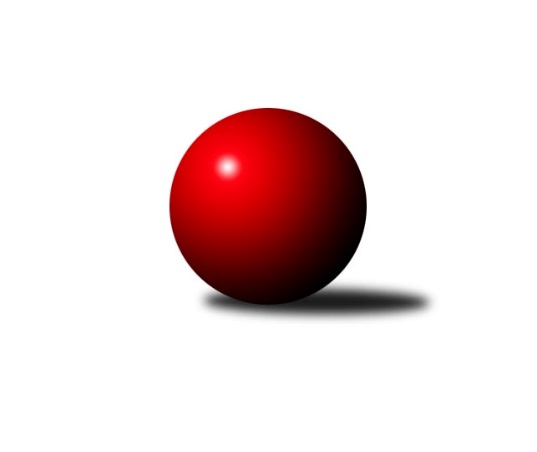 Č.8Ročník 2016/2017	12.11.2016Nejlepšího výkonu v tomto kole: 2636 dosáhlo družstvo: Spartak Přerov ˝C˝Krajský přebor OL  2016/2017Výsledky 8. kolaSouhrnný přehled výsledků:TJ Tatran Litovel	- Sokol Přemyslovice ˝B˝	5:3	2446:2441	6.0:6.0	12.11.Spartak Přerov ˝C˝	- KK Jiskra Rýmařov ˝B˝	7:1	2636:2507	8.0:4.0	12.11.KK Zábřeh  ˝C˝	- TJ Horní Benešov ˝D˝	7:1	2473:2405	7.0:5.0	12.11.KK Šumperk ˝C˝	- KK Šumperk ˝B˝	5:3	2560:2517	6.0:6.0	12.11.TJ Horní Benešov ˝C˝	- TJ Pozemstav Prostějov	5:3	2572:2569	6.5:5.5	12.11.TJ Kovohutě Břidličná ˝B˝	- KK Lipník nad Bečvou ˝A˝	5.5:2.5	2332:2313	7.0:5.0	12.11.Tabulka družstev:	1.	TJ Kovohutě Břidličná ˝B˝	8	7	0	1	43.0 : 21.0 	58.5 : 37.5 	 2494	14	2.	KK Šumperk ˝C˝	8	6	0	2	39.0 : 25.0 	51.0 : 45.0 	 2497	12	3.	Spartak Přerov ˝C˝	8	5	1	2	35.5 : 28.5 	51.0 : 45.0 	 2512	11	4.	TJ Horní Benešov ˝C˝	8	5	0	3	34.5 : 29.5 	53.5 : 42.5 	 2445	10	5.	KK Jiskra Rýmařov ˝B˝	8	4	1	3	31.5 : 32.5 	45.5 : 50.5 	 2480	9	6.	KK Lipník nad Bečvou ˝A˝	8	4	0	4	36.5 : 27.5 	54.5 : 41.5 	 2458	8	7.	KK Zábřeh  ˝C˝	8	3	2	3	34.0 : 30.0 	48.0 : 48.0 	 2457	8	8.	Sokol Přemyslovice ˝B˝	8	4	0	4	32.0 : 32.0 	45.0 : 51.0 	 2491	8	9.	KK Šumperk ˝B˝	8	3	0	5	32.5 : 31.5 	46.0 : 50.0 	 2500	6	10.	TJ Tatran Litovel	8	2	1	5	23.0 : 41.0 	39.5 : 56.5 	 2360	5	11.	TJ Horní Benešov ˝D˝	8	1	1	6	21.5 : 42.5 	39.5 : 56.5 	 2400	3	12.	TJ Pozemstav Prostějov	8	1	0	7	21.0 : 43.0 	44.0 : 52.0 	 2439	2Podrobné výsledky kola:	 TJ Tatran Litovel	2446	5:3	2441	Sokol Přemyslovice ˝B˝	Miroslav Sigmund	 	 197 	 214 		411 	 1:1 	 407 	 	209 	 198		Tomáš Zatloukal	Jiří Kráčmar	 	 221 	 191 		412 	 1:1 	 413 	 	217 	 196		Miroslav Ondrouch	Jaroslav Vidim	 	 223 	 200 		423 	 2:0 	 354 	 	179 	 175		Lukáš Vybíral	Martin Hampl	 	 199 	 186 		385 	 0:2 	 424 	 	221 	 203		Milan Smékal	Stanislav Brosinger	 	 195 	 205 		400 	 1:1 	 434 	 	233 	 201		Milan Dvorský	Ludvík Vymazal	 	 215 	 200 		415 	 1:1 	 409 	 	203 	 206		Jiří Kankovskýrozhodčí: Nejlepší výkon utkání: 434 - Milan Dvorský	 Spartak Přerov ˝C˝	2636	7:1	2507	KK Jiskra Rýmařov ˝B˝	Rostislav Petřík	 	 224 	 231 		455 	 2:0 	 411 	 	215 	 196		Pavel Švan	Jan Lenhart	 	 239 	 213 		452 	 2:0 	 398 	 	207 	 191		Michal Ihnát	Václav Pumprla	 	 209 	 245 		454 	 1:1 	 442 	 	212 	 230		Jiří Polášek	Jiří Kohoutek	 	 231 	 199 		430 	 1:1 	 407 	 	196 	 211		Romana Valová	Martin Rédr	 	 215 	 214 		429 	 2:0 	 410 	 	200 	 210		Martin Mikeska	Jiří Hradílek	 	 215 	 201 		416 	 0:2 	 439 	 	221 	 218		Petr Chlachularozhodčí: Nejlepší výkon utkání: 455 - Rostislav Petřík	 KK Zábřeh  ˝C˝	2473	7:1	2405	TJ Horní Benešov ˝D˝	Mykola Vološčuk	 	 219 	 210 		429 	 1:1 	 428 	 	221 	 207		Jaromír Hendrych st.	Jiří Karafiát	 	 218 	 210 		428 	 1:1 	 406 	 	188 	 218		Pavla Hendrychová	Tomáš Pěnička	 	 166 	 216 		382 	 1:1 	 404 	 	211 	 193		Miroslav Petřek st.	Jiří Srovnal	 	 208 	 190 		398 	 2:0 	 363 	 	195 	 168		Zdeněk Kment	Helena Sobčáková	 	 192 	 214 		406 	 1:1 	 380 	 	202 	 178		Zdeněk Žanda	Miroslav Bodanský	 	 210 	 220 		430 	 1:1 	 424 	 	196 	 228		Jiří Hendrychrozhodčí: Nejlepší výkon utkání: 430 - Miroslav Bodanský	 KK Šumperk ˝C˝	2560	5:3	2517	KK Šumperk ˝B˝	Michal Gajdík	 	 221 	 222 		443 	 1:1 	 454 	 	219 	 235		Kateřina Zapletalová	Martin Sedlář	 	 221 	 198 		419 	 1:1 	 429 	 	216 	 213		Markéta Knapková	Milan Vymazal	 	 204 	 224 		428 	 2:0 	 394 	 	194 	 200		Miroslav Mrkos	Jaromír Rabenseifner	 	 216 	 198 		414 	 1:1 	 377 	 	159 	 218		Eliška Dokoupilová *1	Jaroslav Vymazal	 	 206 	 215 		421 	 1:1 	 414 	 	196 	 218		Ján Ludrovský	Pavel Heinisch	 	 202 	 233 		435 	 0:2 	 449 	 	215 	 234		Růžena Smrčkovározhodčí: střídání: *1 od 32. hodu Miroslav AdámekNejlepší výkon utkání: 454 - Kateřina Zapletalová	 TJ Horní Benešov ˝C˝	2572	5:3	2569	TJ Pozemstav Prostějov	Miloslav Petrů	 	 200 	 229 		429 	 1:1 	 406 	 	202 	 204		Ivan Brzobohatý	Hana Pethsová	 	 199 	 203 		402 	 1:1 	 415 	 	218 	 197		Pavel Černohous	Aneta Kubešová	 	 209 	 192 		401 	 0:2 	 478 	 	227 	 251		Václav Kovařík	Michael Dostál	 	 215 	 220 		435 	 2:0 	 412 	 	206 	 206		Josef Jurda	David Kaluža	 	 232 	 227 		459 	 2:0 	 407 	 	189 	 218		David Rozsypal	Barbora Bártková	 	 228 	 218 		446 	 0.5:1.5 	 451 	 	228 	 223		Miroslav Plachýrozhodčí: Nejlepší výkon utkání: 478 - Václav Kovařík	 TJ Kovohutě Břidličná ˝B˝	2332	5.5:2.5	2313	KK Lipník nad Bečvou ˝A˝	Zdeněk Fiury st. st. *1	 	 190 	 193 		383 	 1:1 	 380 	 	200 	 180		Jan Špalek	Tomáš Fiury	 	 187 	 203 		390 	 1:1 	 394 	 	198 	 196		Vlastimila Kolářová	Zdeněk Fiury ml. ml.	 	 208 	 194 		402 	 2:0 	 375 	 	189 	 186		Vilém Zeiner	Petr Otáhal	 	 199 	 185 		384 	 1:1 	 381 	 	210 	 171		Martin Sekanina	Vilém Berger	 	 198 	 187 		385 	 1:1 	 385 	 	200 	 185		Jaroslav Pěcha	Miloslav Krchov	 	 181 	 207 		388 	 1:1 	 398 	 	223 	 175		Petr Hendrychrozhodčí: střídání: *1 od 51. hodu Josef VeselýNejlepší výkon utkání: 402 - Zdeněk Fiury ml. ml.Pořadí jednotlivců:	jméno hráče	družstvo	celkem	plné	dorážka	chyby	poměr kuž.	Maximum	1.	Petr Chlachula 	KK Jiskra Rýmařov ˝B˝	449.85	302.4	147.5	5.4	5/5	(464)	2.	Růžena Smrčková 	KK Šumperk ˝B˝	447.70	304.3	143.4	2.7	4/4	(473)	3.	Kateřina Zapletalová 	KK Šumperk ˝B˝	445.47	305.7	139.8	3.3	3/4	(462)	4.	Zdeněk Fiury ml.  ml.	TJ Kovohutě Břidličná ˝B˝	443.00	285.3	157.8	3.2	4/5	(468)	5.	Martin Rédr 	Spartak Přerov ˝C˝	436.80	296.9	139.9	5.1	5/5	(459)	6.	Rostislav Petřík 	Spartak Přerov ˝C˝	435.67	298.8	136.9	3.0	4/5	(455)	7.	Jiří Hendrych 	TJ Horní Benešov ˝D˝	435.13	299.4	135.8	5.5	4/4	(467)	8.	Pavel Heinisch 	KK Šumperk ˝C˝	433.80	297.6	136.3	4.7	5/5	(458)	9.	Václav Kovařík 	TJ Pozemstav Prostějov	433.67	297.0	136.7	4.6	3/4	(478)	10.	Petr Hendrych 	KK Lipník nad Bečvou ˝A˝	432.47	290.1	142.4	5.0	5/5	(462)	11.	Petr Otáhal 	TJ Kovohutě Břidličná ˝B˝	431.25	296.7	134.6	5.6	5/5	(454)	12.	Jiří Kankovský 	Sokol Přemyslovice ˝B˝	431.06	297.9	133.2	6.4	4/4	(462)	13.	Romana Valová 	KK Jiskra Rýmařov ˝B˝	430.33	298.2	132.1	5.2	5/5	(475)	14.	Michal Symerský 	Spartak Přerov ˝C˝	428.50	288.6	139.9	8.1	4/5	(473)	15.	Miroslav Plachý 	TJ Pozemstav Prostějov	428.00	291.8	136.3	5.8	4/4	(451)	16.	Miloslav Krchov 	TJ Kovohutě Břidličná ˝B˝	425.38	291.1	134.3	5.9	4/5	(471)	17.	Jaroslav Vymazal 	KK Šumperk ˝C˝	425.07	288.4	136.7	4.1	5/5	(446)	18.	Jaromír Rabenseifner 	KK Šumperk ˝C˝	424.19	293.8	130.4	5.7	4/5	(447)	19.	Miroslav Bodanský 	KK Zábřeh  ˝C˝	423.50	295.0	128.5	7.2	6/6	(438)	20.	Jan Lenhart 	Spartak Přerov ˝C˝	422.20	299.7	122.5	9.1	5/5	(454)	21.	Ján Ludrovský 	KK Šumperk ˝B˝	420.42	295.8	124.7	6.3	3/4	(425)	22.	Tomáš Fiury 	TJ Kovohutě Břidličná ˝B˝	420.31	287.8	132.6	5.1	4/5	(434)	23.	Michal Kolář 	Sokol Přemyslovice ˝B˝	419.50	298.0	121.5	6.0	3/4	(437)	24.	Mykola Vološčuk 	KK Zábřeh  ˝C˝	418.67	294.5	124.2	6.9	5/6	(436)	25.	Martin Mikeska 	KK Jiskra Rýmařov ˝B˝	418.55	293.5	125.1	7.6	5/5	(437)	26.	Martin Sedlář 	KK Šumperk ˝C˝	418.20	293.7	124.5	6.3	5/5	(463)	27.	Aneta Kubešová 	TJ Horní Benešov ˝C˝	417.65	287.1	130.6	8.0	5/5	(456)	28.	Miroslav Ondrouch 	Sokol Přemyslovice ˝B˝	417.50	291.3	126.3	7.7	4/4	(452)	29.	David Kaluža 	TJ Horní Benešov ˝C˝	417.45	292.2	125.3	8.3	5/5	(459)	30.	Ludmila Mederová 	KK Šumperk ˝B˝	417.13	295.8	121.4	6.8	4/4	(456)	31.	Kamila Chládková 	KK Zábřeh  ˝C˝	417.00	291.1	125.9	6.0	5/6	(440)	32.	Stanislav Brosinger 	TJ Tatran Litovel	414.40	284.5	129.9	6.2	5/5	(439)	33.	Jiří Polášek 	KK Jiskra Rýmařov ˝B˝	413.35	290.1	123.3	7.0	5/5	(442)	34.	Jiří Kohoutek 	Spartak Přerov ˝C˝	413.00	298.2	114.8	11.3	5/5	(460)	35.	Tomáš Zatloukal 	Sokol Přemyslovice ˝B˝	412.88	283.3	129.6	6.7	4/4	(447)	36.	Miloslav Petrů 	TJ Horní Benešov ˝C˝	412.85	290.8	122.1	8.5	5/5	(459)	37.	Ludvík Vymazal 	TJ Tatran Litovel	410.83	283.9	127.0	6.6	4/5	(437)	38.	Josef Veselý 	TJ Kovohutě Břidličná ˝B˝	409.87	284.5	125.4	6.3	5/5	(439)	39.	Martin Sekanina 	KK Lipník nad Bečvou ˝A˝	408.80	289.5	119.3	7.6	5/5	(425)	40.	Milan Vymazal 	KK Šumperk ˝C˝	408.40	284.9	123.6	6.7	5/5	(446)	41.	Zdeněk Kment 	TJ Horní Benešov ˝D˝	407.47	284.6	122.9	6.3	3/4	(462)	42.	David Rozsypal 	TJ Pozemstav Prostějov	407.19	285.2	122.0	7.4	4/4	(432)	43.	Barbora Bártková 	TJ Horní Benešov ˝C˝	406.90	279.7	127.2	5.9	5/5	(455)	44.	Josef Jurda 	TJ Pozemstav Prostějov	406.05	280.3	125.8	3.2	4/4	(436)	45.	Michal Rašťák 	TJ Horní Benešov ˝C˝	405.88	283.9	122.0	7.8	4/5	(453)	46.	Michal Gajdík 	KK Šumperk ˝C˝	405.42	284.5	120.9	7.6	4/5	(443)	47.	Vlastimila Kolářová 	KK Lipník nad Bečvou ˝A˝	405.30	284.2	121.2	7.5	5/5	(466)	48.	Pavel Černohous 	TJ Pozemstav Prostějov	404.08	277.7	126.4	5.3	3/4	(441)	49.	Jiří Srovnal 	KK Zábřeh  ˝C˝	403.25	282.0	121.3	8.8	4/6	(418)	50.	František Langer 	KK Zábřeh  ˝C˝	402.58	284.4	118.2	7.8	6/6	(419)	51.	Milan Smékal 	Sokol Přemyslovice ˝B˝	401.67	287.1	114.6	7.0	3/4	(424)	52.	Jiří Kráčmar 	TJ Tatran Litovel	401.13	280.2	120.9	6.9	5/5	(423)	53.	Jaromír Hendrych st. 	TJ Horní Benešov ˝D˝	400.00	276.7	123.4	9.5	4/4	(442)	54.	Miroslav Sigmund 	TJ Tatran Litovel	398.40	279.8	118.6	7.5	5/5	(431)	55.	Bedřiška Šrotová 	KK Šumperk ˝B˝	398.38	292.4	106.0	10.8	4/4	(437)	56.	Jan Špalek 	KK Lipník nad Bečvou ˝A˝	396.53	275.9	120.7	6.9	5/5	(412)	57.	Lukáš Vybíral 	Sokol Přemyslovice ˝B˝	394.63	278.1	116.5	9.5	4/4	(432)	58.	Ivan Brzobohatý 	TJ Pozemstav Prostějov	394.00	284.1	109.9	9.0	3/4	(406)	59.	Jaroslav Pěcha 	KK Lipník nad Bečvou ˝A˝	393.60	269.0	124.6	5.1	5/5	(435)	60.	Eliška Dokoupilová 	KK Šumperk ˝B˝	393.33	277.3	116.0	9.0	3/4	(409)	61.	Michael Dostál 	TJ Horní Benešov ˝C˝	393.00	278.4	114.7	5.8	5/5	(487)	62.	Zdeněk Fiury st.  st.	TJ Kovohutě Břidličná ˝B˝	392.50	280.0	112.5	10.1	4/5	(413)	63.	Vilém Berger 	TJ Kovohutě Břidličná ˝B˝	392.15	274.7	117.5	8.3	5/5	(420)	64.	Stanislav Feike 	TJ Pozemstav Prostějov	389.75	281.4	108.3	12.7	3/4	(433)	65.	Jiří Hradílek 	Spartak Přerov ˝C˝	389.00	279.5	109.5	12.1	4/5	(416)	66.	Jiří Karafiát 	KK Zábřeh  ˝C˝	388.08	274.7	113.4	9.0	6/6	(428)	67.	Pavla Hendrychová 	TJ Horní Benešov ˝D˝	387.88	270.0	117.9	7.6	4/4	(418)	68.	Zdeněk Žanda 	TJ Horní Benešov ˝D˝	387.25	287.3	100.0	12.3	4/4	(417)	69.	Miroslav Petřek  st.	TJ Horní Benešov ˝D˝	385.60	274.7	110.9	10.9	3/4	(413)	70.	Jaroslav Vidim 	TJ Tatran Litovel	383.63	276.3	107.4	9.0	4/5	(423)	71.	Jaroslav Ďulík 	TJ Tatran Litovel	355.60	259.4	96.2	13.2	5/5	(361)		Helena Sobčáková 	KK Zábřeh  ˝C˝	457.17	305.5	151.7	7.0	2/6	(497)		Richard Štětka 	KK Lipník nad Bečvou ˝A˝	448.11	300.7	147.4	5.7	3/5	(462)		Jana Kulhánková 	KK Lipník nad Bečvou ˝A˝	448.00	306.0	142.0	5.0	1/5	(448)		Markéta Knapková 	KK Šumperk ˝B˝	441.00	303.3	137.8	5.5	1/4	(467)		Pavel Švan 	KK Jiskra Rýmařov ˝B˝	427.00	306.0	121.0	9.5	2/5	(443)		Jiří Vrobel 	TJ Tatran Litovel	425.00	292.0	133.0	4.0	1/5	(425)		Marek Kankovský 	Sokol Přemyslovice ˝B˝	425.00	293.0	132.0	3.5	1/4	(444)		Milan Dvorský 	Sokol Přemyslovice ˝B˝	423.38	290.4	133.0	6.9	2/4	(445)		Václav Pumprla 	Spartak Přerov ˝C˝	423.00	301.7	121.3	7.7	3/5	(454)		Václav Kolařík ml. 	TJ Pozemstav Prostějov	419.00	281.0	138.0	4.0	1/4	(419)		Martin Zaoral 	Sokol Přemyslovice ˝B˝	414.50	291.5	123.0	6.5	2/4	(428)		Libor Daňa 	Spartak Přerov ˝C˝	414.33	283.3	131.0	6.7	3/5	(418)		Zdeněk Smrža 	TJ Horní Benešov ˝C˝	413.00	291.0	122.0	3.0	1/5	(413)		Martin Bartoš 	Spartak Přerov ˝C˝	410.50	303.0	107.5	13.0	1/5	(428)		Miroslav Adámek 	KK Šumperk ˝B˝	409.00	291.7	117.3	7.7	2/4	(443)		Josef Šindler 	TJ Horní Benešov ˝C˝	405.00	290.0	115.0	6.0	1/5	(405)		Michal Blažek 	TJ Horní Benešov ˝D˝	404.00	284.3	119.8	9.0	1/4	(445)		Michal Ihnát 	KK Jiskra Rýmařov ˝B˝	403.50	282.5	121.0	8.0	2/5	(409)		Hana Pethsová 	TJ Horní Benešov ˝C˝	402.00	279.0	123.0	9.0	1/5	(402)		Jaromír Janošec 	TJ Tatran Litovel	402.00	283.0	119.0	5.5	2/5	(406)		Martin Holas 	Spartak Přerov ˝C˝	400.00	302.0	98.0	13.0	1/5	(400)		Tomáš Pěnička 	KK Zábřeh  ˝C˝	398.67	278.3	120.3	7.3	3/6	(413)		Jan Semrád 	KK Šumperk ˝C˝	398.00	278.0	120.0	7.0	1/5	(398)		Marek Bilíček 	TJ Horní Benešov ˝C˝	395.00	281.0	114.0	9.0	1/5	(395)		Vlastimil Kozák 	TJ Tatran Litovel	393.75	273.3	120.5	10.3	2/5	(411)		Štěpán Charník 	KK Jiskra Rýmařov ˝B˝	388.00	260.0	128.0	8.0	2/5	(414)		 		386.83	280.2	106.7	10.3	4/0	(408)		Miroslav Mrkos 	KK Šumperk ˝B˝	385.50	282.5	103.0	7.5	2/4	(394)		Vilém Zeiner 	KK Lipník nad Bečvou ˝A˝	384.67	269.0	115.7	10.8	3/5	(403)		Zdeňka Habartová 	TJ Horní Benešov ˝D˝	382.50	266.0	116.5	10.0	2/4	(407)		Michal Strachota 	KK Šumperk ˝C˝	382.00	267.2	114.8	8.3	3/5	(421)		Josef Čapka 	TJ Pozemstav Prostějov	378.83	291.5	87.3	18.8	2/4	(401)		Jana Ovčačíková 	KK Jiskra Rýmařov ˝B˝	372.78	269.6	103.2	14.2	3/5	(411)		Martin Hampl 	TJ Tatran Litovel	368.50	269.0	99.5	13.5	2/5	(385)		Jiří Okleštěk 	KK Zábřeh  ˝C˝	358.00	279.0	79.0	19.0	1/6	(358)Sportovně technické informace:Starty náhradníků:registrační číslo	jméno a příjmení 	datum startu 	družstvo	číslo startu6990	Ivan Brzobohatý	12.11.2016	TJ Pozemstav Prostějov	6x22302	Ján Ludrovský	12.11.2016	KK Šumperk ˝B˝	6x23680	Tomáš Pěnička	12.11.2016	KK Zábřeh  ˝C˝	3x23295	Miroslav Bodanský	12.11.2016	KK Zábřeh  ˝C˝	10x10234	Romana Valová	12.11.2016	KK Jiskra Rýmařov ˝B˝	7x11053	Petr Chlachula	12.11.2016	KK Jiskra Rýmařov ˝B˝	9x22279	Pavel Švan	12.11.2016	KK Jiskra Rýmařov ˝B˝	8x21724	Jiří Polášek	12.11.2016	KK Jiskra Rýmařov ˝B˝	9x11054	Martin Mikeska	12.11.2016	KK Jiskra Rýmařov ˝B˝	8x
Hráči dopsaní na soupisku:registrační číslo	jméno a příjmení 	datum startu 	družstvo	Program dalšího kola:9. kolo19.11.2016	so	9:00	KK Lipník nad Bečvou ˝A˝ - KK Šumperk ˝B˝	19.11.2016	so	9:00	TJ Pozemstav Prostějov - TJ Tatran Litovel	19.11.2016	so	12:00	TJ Horní Benešov ˝D˝ - KK Šumperk ˝C˝	19.11.2016	so	14:00	KK Jiskra Rýmařov ˝B˝ - TJ Horní Benešov ˝C˝	19.11.2016	so	14:00	TJ Kovohutě Břidličná ˝B˝ - Spartak Přerov ˝C˝	19.11.2016	so	15:30	Sokol Přemyslovice ˝B˝ - KK Zábřeh  ˝C˝	Nejlepší šestka kola - absolutněNejlepší šestka kola - absolutněNejlepší šestka kola - absolutněNejlepší šestka kola - absolutněNejlepší šestka kola - dle průměru kuželenNejlepší šestka kola - dle průměru kuželenNejlepší šestka kola - dle průměru kuželenNejlepší šestka kola - dle průměru kuželenNejlepší šestka kola - dle průměru kuželenPočetJménoNázev týmuVýkonPočetJménoNázev týmuPrůměr (%)Výkon1xVáclav KovaříkProstějov4781xVáclav KovaříkProstějov112.654781xDavid KalužaHor.Beneš.C4592xKateřina ZapletalováŠumperk B108.934542xRostislav PetříkSp.Přerov C4552xDavid KalužaHor.Beneš.C108.174592xKateřina ZapletalováŠumperk B4542xRůžena SmrčkováŠumperk B107.734491xVáclav PumprlaSp.Přerov C4541xMichal GajdíkŠumperk C106.294432xJan LenhartSp.Přerov C4521xMiroslav PlachýProstějov106.29451